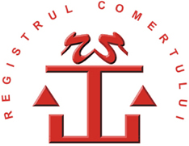 MINISTERUL JUSTIŢIEI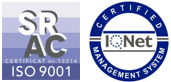 OFICIUL NAŢIONAL AL REGISTRULUI COMERŢULUIBucureşti, Bd. Unirii nr. 74, Bl. J3B, sector 3; Telefon:+40-21 3160804, Fax:+40-21 3160803; Cod poştal:030837Website: www.onrc.ro; E-mail: onrc@onrc.ro;Cod de Identificare Fiscala: 14942091;OPERAŢIUNI ÎN REGISTRUL CENTRAL AL COMERŢULUISINTEZĂ STATISTICĂA DATELOR DIN REGISTRUL CENTRAL AL COMERŢULUI- la 28 Februarie 2022 -- Numărul 364 -MINISTERUL JUSTIŢIEIOFICIUL NAŢIONAL AL REGISTRULUI COMERŢULUIOperaţiunile de înmatriculare a profesioniștilor, de menţiuni şi radieri se efectuează în temeiul Legii nr.26/1990, republicată, Legii nr 31/1990.Operaţiunile de înmatriculare a profesioniștilor, de menţiuni şi radieri se efectuează în temeiul Legii nr.26/1990, republicată, Legii nr 31/1990.Operaţiunile de înmatriculare a profesioniștilor, de menţiuni şi radieri se efectuează în temeiul Legii nr.26/1990, republicată, Legii nr 31/1990.Prezenta lucrare reflectă evoluţia operaţiunilor la Oficiul Registrului Comerţului de pe lângă Tribunalul Bucureşti şi la Oficiile Registrului Comerţului de pe lângă tribunalele judeţene.Prezenta lucrare reflectă evoluţia operaţiunilor la Oficiul Registrului Comerţului de pe lângă Tribunalul Bucureşti şi la Oficiile Registrului Comerţului de pe lângă tribunalele judeţene.Prezenta lucrare reflectă evoluţia operaţiunilor la Oficiul Registrului Comerţului de pe lângă Tribunalul Bucureşti şi la Oficiile Registrului Comerţului de pe lângă tribunalele judeţene.Prezenta lucrare reflectă evoluţia operaţiunilor la Oficiul Registrului Comerţului de pe lângă Tribunalul Bucureşti şi la Oficiile Registrului Comerţului de pe lângă tribunalele judeţene.Informaţiile din Registrul Central al Comerţului se referă la operaţiunile pentru care legea prevede obligaţia de a fi înregistrate în registrele comerţului ţinute de cele 42 de oficii ale registrului comerţului de pe lângă tribunale.Informaţiile din Registrul Central al Comerţului se referă la operaţiunile pentru care legea prevede obligaţia de a fi înregistrate în registrele comerţului ţinute de cele 42 de oficii ale registrului comerţului de pe lângă tribunale.Informaţiile din Registrul Central al Comerţului se referă la operaţiunile pentru care legea prevede obligaţia de a fi înregistrate în registrele comerţului ţinute de cele 42 de oficii ale registrului comerţului de pe lângă tribunale.Informaţiile din Registrul Central al Comerţului se referă la operaţiunile pentru care legea prevede obligaţia de a fi înregistrate în registrele comerţului ţinute de cele 42 de oficii ale registrului comerţului de pe lângă tribunale.CUPRINS1.Precizări	42.1. Date pentru perioada Decembrie 1990 - Februarie 2022	6Tabel nr. 1 - Operaţiuni efectuate pe categorii, în registrele comerţului, în perioada Decembrie 1990 - Februarie 2022, pe total ţară şi judeţe, - ponderi ale judeţelor în totalul pe ţară -	6Tabel nr. 2 - Operaţiuni efectuate pe categorii, în registrele comerţului, în perioada Decembrie 1990 - Februarie 2022, pe total ţară şi judeţe, - ponderi ale categoriilor de operaţiuni în totalul fiecărui judeţ -	7Tabel nr. 3 - Numărul şi structura pe ani a înmatriculărilor la registrele comerţului, în perioada Decembrie 1990 - Februarie 2022	8Grafic nr. 1 - Numărul şi structura pe ani a înmatriculărilor la registrele comerţului, în perioada Decembrie 1990 - Februarie 2022	8Tabel nr. 4 - Numărul de înmatriculări la registrele comerţului, pe judeţe şi surse de provenienţă a capitalului, în perioada Decembrie 1990 - Februarie 2022	9Tabel nr. 5 - Numărul înmatriculărilor la registrele comerţului, pe judeţe şi categorii de profesioniști, în perioada Decembrie 1990 - Februarie 2022	102.2. Date pentru luna Februarie 2022	11Tabel nr. 6 - Operaţiuni efectuate în registrele comerţului, pe judeţe şi categorii, în luna Februarie 2022	11Tabel nr. 7 - Numărul de înmatriculări la registrele comerţului, pe judeţe şi categorii de profesioniști, în luna Februarie 2022	12Tabel nr. 8 - Numărul de înmatriculări la registrele comerţului, pe judeţe şi surse de provenienţă a capitalului, în luna Februarie 2022	13Tabel nr. 9 - Numărul de înmatriculări la registrele comerţului, pe domenii de activitate* şi categorii de profesioniști, în luna Februarie 2022	14Tabel nr. 10 - Numărul societăţilor înmatriculate şi valoarea capitalului social subscris, pe judeţe, în luna Februarie 2022	16Tabel nr. 11 - Numărul societăţilor  înmatriculate şi valoarea capitalului social subscris, pe forme juridice, în luna Februarie 2022	17Grafic nr. 2 - Valoarea medie a capitalului social subscris pe societate în luna Februarie 2022 - milioane lei -	17PrecizăriOficiul Registrului Comerţului este constituit în temeiul Legii nr. 26/1990, republicată cu modificarile si completarile ulterioare, funcţionează ca instituţie din decembrie 1990 şi este structurat pe două niveluri: 	nivel naţional reprezentat de Oficiul Naţional al Registrului Comerţului organizat în subordinea Ministerului Justiţiei.nivel local reprezentat de cele 42 de oficii ale registrului comerţului de pe lângă tribunale, organizate în subordinea Oficiului Naţional al Registrului Comerţului.Categoriile de persoane care au obligaţia înscrierii în registrul comerţului sunt:persoanele fizice: persoanele fizice autorizate, întreprinderile individuale şi întreprinderile familiale care exercită în mod obişnuit acte de comerţ ;persoanele juridice reprezentate de: societăţile şi companiile naţionale, institutele naţionale de cercetare-dezvoltare, regiile autonome, societăţile cooperative, cooperativele agricole, organizaţiile cooperatiste, grupurile de interes economic, grupurile europene de interes economic, societăţile europene, societăţile cooperative europene, filialele societăţilor având regimul juridic de înfiinţare, funcţionare şi înmatriculare al formei juridice de societate în care s-au constituit.Termeni utilizaţi în grafice şi tabeleNumăr societăţi, funcţie de tabel, reprezintă: numărul de societăţi  constituite în perioada de referinţă, numărul de societăţi  radiate din registrul comerţului. Sunt incluse următoarele forme de organizare: societăţile cu răspundere limitată, societăţile pe acţiuni, societăţile în comandită pe acţiuni, societăţile în comandită simplă, societăţile în nume colectiv şi filialele acestora.Valoarea capitalului social subscris:total, exprimat în moneda naţională: valoarea capitalului social obţinută prin însumarea valorilor subscrise (în numerar şi în natură) în moneda naţională (lei).Regiuni de dezvoltare economică:Nord-Est: Suceava, Botoşani, Neamţ, Iaşi, Bacău, Vaslui.Sud-Est: Vrancea, Galaţi, Buzău, Brăila, Tulcea, Constanţa.Sud-Muntenia: Argeş, Dâmboviţa, Prahova, Teleorman, Giurgiu, Călăraşi,Ialomiţa.Sud-Vest Oltenia: Gorj, Vâlcea, Dolj, Mehedinţi, Olt.Vest: Arad, Caraş-Severin, Hunedoara, Timiş.Nord-Vest: Bihor, Bistriţa, Cluj, Satu Mare, Sălaj, Maramureş.Centru: Alba, Braşov, Covasna, Harghita, Mureş, Sibiu.Bucureşti-Ilfov: Bucureşti, Ilfov.Codul CAEN – Clasificarea Activităţilor din Economia Naţională aprobată prin HG nr 656/1997, modificată prin Ordinele Preşedintelui Institutului Naţional de Statistică nr. 601/2002, şi nr. 337/2007, este compatibilă cu clasificarea folosită pe plan internaţional în raportările statistice şi documentele oficiale. Activităţile sunt clasificate după principiul omogenităţii, pe secţiuni, diviziuni, grupe şi clase.Abrevieri utilizatePF – Persoane fizice; în această categorie sunt incluse următoarele forme de organizare: persoanele fizice şi asociaţiile familiale înregistrate până la data de 25.04.2008, persoanele fizice autorizate, întreprinderile individuale şi întreprinderile familiale.SNC – Societate în nume colectivSCS – Societate în comandită simplăSCA – Societate în comandită pe acţiuniSA – Societate pe acţiuniSRL – Societate cu răspundere limitatăRA – Regie autonomăSC – Societate cooperativăAPJ – Alte persoane juridice, care au obligaţia înregistrării în registrul comerţului: institutele naţionale de cercetare-dezvoltare, grupurile de interes economic, grupurile europene de interes economic, societăţile europene, societăţile cooperative europene, cooperativele agricole, organizaţiile cooperatiste.Surse de informaţiiSistemul informatic unitar al registrului comerţului este utilizat de Oficiul Naţional al Registrului Comerţului, în conformitate cu prevederile actelor normative în vigoare cu incidenţă în domeniu. Sursa de informaţii o constituie registrele comerţului, organizate în sistem computerizat, ţinute de oficiile registrului comerţului de pe lângă tribunal.2.1. Date pentru perioada Decembrie 1990 - Februarie 2022Tabel nr. 1Operaţiuni efectuate pe categorii, în registrele comerţului,în perioada Decembrie 1990 - Februarie 2022, pe total ţară şi judeţe,- ponderi ale judeţelor în totalul pe ţară - JudeţulTotal operaţiuni efectuateTotal operaţiuni efectuatedin care:din care:din care:din care:din care:din care:JudeţulTotal operaţiuni efectuateTotal operaţiuni efectuateÎnmatriculăriÎnmatriculăriMenţiuniMenţiuniRadieriRadieriJudeţulNr.%Nr.%Nr.%Nr.%012345678Total ROMÂNIA22.158.264100,003.479.114100,0016.971.820100,001.707.330100,00ALBA342.7911,5564.4241,85247.8541,4630.5131,79ARAD518.2802,3482.7462,38393.7272,3241.8072,45ARGES554.8212,5091.8012,64421.2802,4841.7402,44BACAU490.8442,2283.1702,39361.6202,1346.0542,70BIHOR686.0943,10116.4693,35518.2673,0551.3583,01BISTRITA-NASAUD281.2191,2750.6481,46205.5371,2125.0341,47BOTOSANI208.5420,9441.5031,19145.0790,8521.9601,29BRASOV812.9303,67107.7823,10654.1643,8550.9842,99BRAILA316.8991,4346.2031,33248.2191,4622.4771,32BUZAU364.8561,6559.5761,71274.8951,6230.3851,78CARAS-SEVERIN237.9511,0740.0641,15176.3061,0421.5811,26CALARASI198.8220,9034.0330,98148.3200,8716.4690,96CLUJ987.1204,45170.1994,89745.5664,3971.3554,18CONSTANTA953.2014,30135.6713,90746.3034,4071.2274,17COVASNA179.9970,8128.3750,82136.7880,8114.8340,87DAMBOVITA329.2801,4970.3232,02223.1481,3135.8092,10DOLJ622.4072,8199.3222,85473.8962,7949.1892,88GALATI538.1742,4378.6622,26417.5772,4641.9352,46GIURGIU179.7670,8131.3100,90133.7400,7914.7170,86GORJ321.8741,4543.5441,25256.5511,5121.7791,28HARGHITA300.1841,3548.0221,38230.0721,3622.0901,29HUNEDOARA431.1461,9568.6841,97325.3701,9237.0922,17IALOMITA188.9200,8530.6550,88141.7240,8416.5410,97IASI766.5833,46123.0513,54580.8463,4262.6863,67MARAMURES472.1762,1386.2712,48342.8142,0243.0912,52MEHEDINTI220.7671,0039.1171,12159.7880,9421.8621,28MURES572.6162,5883.9742,41446.7402,6341.9022,45NEAMT433.1561,9567.2051,93329.5201,9436.4312,13OLT269.7781,2248.6891,40195.5901,1525.4991,49PRAHOVA727.8203,28112.3993,23555.8653,2859.5563,49SALAJ205.2530,9338.0531,09147.6130,8719.5871,15SATU MARE331.1761,4956.0821,61244.8821,4430.2121,77SIBIU481.1102,1769.8772,01377.4492,2233.7841,98SUCEAVA484.1212,1880.9932,33359.9642,1243.1642,53TELEORMAN222.8481,0138.6271,11166.7040,9817.5171,03TIMIS800.8463,61134.0723,85609.2443,5957.5303,37TULCEA243.5071,1034.8901,00190.6171,1218.0001,05VASLUI247.9221,1240.1111,15185.7501,0922.0611,29VALCEA335.1711,5153.3591,53252.0371,4929.7751,74VRANCEA267.4841,2143.6871,26204.1441,2019.6531,15MUN. BUCURESTI4.494.47520,28608.47417,493.593.95321,18292.04817,11ILFOV535.3362,4296.9972,79402.2972,3736.0422,11*** Sub 0,01%Tabel nr. 2Operaţiuni efectuate pe categorii, în registrele comerţului,în perioada Decembrie 1990 - Februarie 2022, pe total ţară şi judeţe,- ponderi ale categoriilor de operaţiuni în totalul fiecărui judeţ - JudeţulTotal operaţiuni efectuateTotal operaţiuni efectuatedin care:din care:din care:din care:din care:din care:JudeţulTotal operaţiuni efectuateTotal operaţiuni efectuateÎnmatriculăriÎnmatriculăriMenţiuniMenţiuniRadieriRadieriJudeţulNr.%Nr.%Nr.%Nr.%012345678Total ROMÂNIA22.158.264100,003.479.11415,7016.971.82076,591.707.3307,71ALBA342.791100,0064.42418,79247.85472,3030.5138,90ARAD518.280100,0082.74615,97393.72775,9741.8078,07ARGES554.821100,0091.80116,55421.28075,9341.7407,52BACAU490.844100,0083.17016,94361.62073,6746.0549,38BIHOR686.094100,00116.46916,98518.26775,5451.3587,49BISTRITA-NASAUD281.219100,0050.64818,01205.53773,0925.0348,90BOTOSANI208.542100,0041.50319,90145.07969,5721.96010,53BRASOV812.930100,00107.78213,26654.16480,4750.9846,27BRAILA316.899100,0046.20314,58248.21978,3322.4777,09BUZAU364.856100,0059.57616,33274.89575,3430.3858,33CARAS-SEVERIN237.951100,0040.06416,84176.30674,0921.5819,07CALARASI198.822100,0034.03317,12148.32074,6016.4698,28CLUJ987.120100,00170.19917,24745.56675,5371.3557,23CONSTANTA953.201100,00135.67114,23746.30378,2971.2277,47COVASNA179.997100,0028.37515,76136.78875,9914.8348,24DAMBOVITA329.280100,0070.32321,36223.14867,7735.80910,87DOLJ622.407100,0099.32215,96473.89676,1449.1897,90GALATI538.174100,0078.66214,62417.57777,5941.9357,79GIURGIU179.767100,0031.31017,42133.74074,4014.7178,19GORJ321.874100,0043.54413,53256.55179,7121.7796,77HARGHITA300.184100,0048.02216,00230.07276,6422.0907,36HUNEDOARA431.146100,0068.68415,93325.37075,4737.0928,60IALOMITA188.920100,0030.65516,23141.72475,0216.5418,76IASI766.583100,00123.05116,05580.84675,7762.6868,18MARAMURES472.176100,0086.27118,27342.81472,6043.0919,13MEHEDINTI220.767100,0039.11717,72159.78872,3821.8629,90MURES572.616100,0083.97414,66446.74078,0241.9027,32NEAMT433.156100,0067.20515,52329.52076,0736.4318,41OLT269.778100,0048.68918,05195.59072,5025.4999,45PRAHOVA727.820100,00112.39915,44555.86576,3759.5568,18SALAJ205.253100,0038.05318,54147.61371,9219.5879,54SATU MARE331.176100,0056.08216,93244.88273,9430.2129,12SIBIU481.110100,0069.87714,52377.44978,4533.7847,02SUCEAVA484.121100,0080.99316,73359.96474,3543.1648,92TELEORMAN222.848100,0038.62717,33166.70474,8117.5177,86TIMIS800.846100,00134.07216,74609.24476,0857.5307,18TULCEA243.507100,0034.89014,33190.61778,2818.0007,39VASLUI247.922100,0040.11116,18185.75074,9222.0618,90VALCEA335.171100,0053.35915,92252.03775,2029.7758,88VRANCEA267.484100,0043.68716,33204.14476,3219.6537,35MUN. BUCURESTI4.494.475100,00608.47413,543.593.95379,96292.0486,50ILFOV535.336100,0096.99718,12402.29775,1536.0426,73*** Sub 0,01%Tabel nr. 3Numărul şi structura pe ani a înmatriculărilor la registrele comerţului,în perioada Decembrie 1990 - Februarie 2022Perioada (anul, luna)Număr înmatriculări.Nr.StructuraStructuraPerioada (anul, luna)Număr înmatriculări.Nr.%%0123Total la 28 Februarie 2022, din care:3.479.114100,00Perioada 1990-20031.119.10032,17Anul 2004144.2844,15Anul 2005159.4644,58Anul 2006135.3713,89Anul 2007144.7284,16Anul 2008144.1774,14Anul 2009116.0243,33Anul 2010123.1483,54Anul 2011133.1903,83Anul 2012125.6033,61Anul 2013124.8163,59Anul 2014101.6272,92Anul 2015113.1673,25Anul 2016105.9823,05Anul 2017136.6993,93Anul 2018135.5323,90Anul 2019134.2203,86Anul 2020109.9393,16Anul 2021148.2944,26Anul 2022, din care:23.7490,68100,00-Ianuarie11.12146,83-Februarie12.62853,17Notă: Coloana 2 reprezintă structura anuală a înmatriculărilor; coloana 3 reprezintă structura pe luni în anul current.*** Sub 0,01%Grafic nr. 1Numărul şi structura pe ani a înmatriculărilor la registrele comerţului, în perioada Decembrie 1990 - Februarie 2022Structura anuală a înmatriculărilorStructura înmatriculărilor, pe luni, în anul curent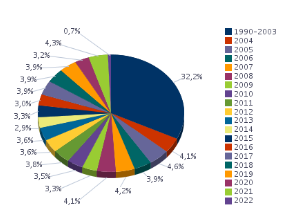 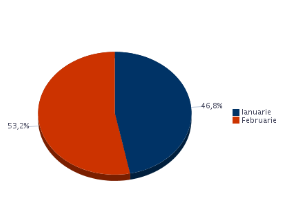 Tabel nr. 4Numărul de înmatriculări la registrele comerţului, pe judeţe şisurse de provenienţă a capitalului,în perioada Decembrie 1990 - Februarie 2022JudeţulTotalTotaldin care:din care:din care:din care:din care:din care:din care:Ierarhia în funcţie de: *JudeţulTotalTotalCapital privatCapital privatCapital privatCapital privatCapital majoritar de statCapital majoritar de statCapital mixt (stat+privat)Ierarhia în funcţie de: *JudeţulTotalTotaldin care:din care:din care:din care:din care:din care:Capital mixt (stat+privat)Ierarhia în funcţie de: *JudeţulTotalTotalPFSocietăţi SCAPJRASocietăţi Societăţi Ierarhia în funcţie de: *JudeţulNr.%Nr.Nr.Nr.Nr.Nr.Nr.Nr.Ierarhia în funcţie de: *012345678910Total ROMÂNIA3.479.114100,001.132.6122.322.4102.3447.8461.4043.5298.969XALBA64.4241,8530.68433.22639209385317522ARAD82.7462,3833.41448.61465231305533715ARGES91.8012,6432.29258.97551209328515711BACAU83.1702,3932.25850.207188190356822414BIHOR116.4693,3543.17972.5607621841823136BISTRITA-NASAUD50.6481,4622.93427.25082180325711326BOTOSANI41.5031,1921.62819.230472672118812232BRASOV107.7823,1030.66076.52876178511181718BRAILA46.2031,3317.02228.75147129305217229BUZAU59.5761,7120.95938.14347204285713823CARAS-SEVERIN40.0641,1516.44923.17745133397914234CALARASI34.0330,9813.04620.6082314118989939CLUJ170.1994,8951.710117.7897523852682672CONSTANTA135.6713,9032.984101.60511428451895443COVASNA28.3750,8213.17914.84044134244111342DAMBOVITA70.3232,0236.05833.77434184308415918DOLJ99.3222,8530.42368.1776630840942149GALATI78.6622,2622.81655.39037175306714717GIURGIU31.3100,908.86022.048201132312212440GORJ43.5441,2515.33827.73728209518110031HARGHITA48.0221,3823.67823.82664147244823528HUNEDOARA68.6841,9723.49644.589391184212028020IALOMITA30.6550,8812.78017.5522812315669141IASI123.0513,5444.72877.50410522234963625MARAMURES86.2712,4838.72547.09454185385112412MEHEDINTI39.1171,1217.98920.8382012019339835MURES83.9742,4135.01648.40271215306417613NEAMT67.2051,9328.46838.23568199303716821OLT48.6891,4020.87327.273282462611313027PRAHOVA112.3993,2340.42371.28567199511002747SALAJ38.0531,0918.72519.0184315119356237SATU MARE56.0821,6121.84533.79743181215713824SIBIU69.8772,0123.57745.785431443512916419SUCEAVA80.9932,3337.36642.95080265317322816TELEORMAN38.6271,1115.80822.24833259217917936TIMIS134.0723,8533.25799.99871235391093634TULCEA34.8901,0014.93419.51038120195721238VASLUI40.1111,1519.62720.09825149165813833VALCEA53.3591,5323.64929.21576192426512025VRANCEA43.6871,2617.10226.22035148174412130MUN. BUCURESTI608.47417,4979.276527.108771841174101.3021ILFOV96.9972,7915.37781.23632110224717310*) numărul total al profesioniștilor (col 1)*** Sub 0,01%Tabel nr. 5Numărul înmatriculărilor la registrele comerţului,pe judeţe şi categorii de profesioniști,în perioada Decembrie 1990 - Februarie 2022JudeţulTotalTotaldin care:din care:din care:din care:din care:din care:din care:din care:JudeţulTotalTotalPFRASCAPJJudeţulTotalTotalPFSNCSCSSRLSARASCAPJJudeţulNr.%Nr.Nr.Nr.Nr.Nr.Nr.Nr.Nr.012345678910Total ROMÂNIA3.479.114100,001.132.61232.7071.6642.265.02135.5161.4042.3447.846ALBA64.4241,8530.6848901231.9695833839209ARAD82.7462,3833.414551448.1757623065231ARGES91.8012,6432.2921071558.2318643251209BACAU83.1702,3932.2581.299448.41877835188190BIHOR116.4693,3543.1791285071.8199584176218BISTRITA-NASAUD50.6481,4622.9341462726.8064413282180BOTOSANI41.5031,1921.628468118.6054662147267BRASOV107.7823,1030.6602392575.6029515176178BRAILA46.2031,3317.0223761328.0305563047129BUZAU59.5761,7120.9593.7474633.9406052847204CARAS-SEVERIN40.0641,1516.449118922.7894823945133CALARASI34.0330,9813.046609319.8233701823141CLUJ170.1994,8951.7102.11321114.5441.4465275238CONSTANTA135.6713,9032.98431124100.3111.59251114284COVASNA28.3750,8213.179149414.5173242444134DAMBOVITA70.3232,0236.05860933.4345143034184DOLJ99.3222,8530.4231.560865.9549634066308GALATI78.6622,2622.8161.574653.1378873037175GIURGIU31.3100,908.86035821.9063452320113GORJ43.5441,2515.33829127.3725165128209HARGHITA48.0221,3823.67862823.5285112464147HUNEDOARA68.6841,9723.4961.1669842.9967294239118IALOMITA30.6550,8812.7802691217.0703581528123IASI123.0513,5444.72850811276.2611.08134105222MARAMURES86.2712,4838.7251.9282344.6846343854185MEHEDINTI39.1171,1217.989427320.1913481920120MURES83.9742,4135.016383447.8597113071215NEAMT67.2051,9328.4683.2933034.4276903068199OLT48.6891,4020.8731.613225.3885132628246PRAHOVA112.3993,2340.4233.1221567.5479755167199SALAJ38.0531,0918.725600418.2033081943151SATU MARE56.0821,6121.8452841033.2064922143181SIBIU69.8772,0123.5777795244.5387093543144SUCEAVA80.9932,3337.366438842.1926133180265TELEORMAN38.6271,1115.80827239921.3954402133259TIMIS134.0723,8533.2576244498.4621.3403971235TULCEA34.8901,0014.9341.36411517.8104901938120VASLUI40.1111,1519.627901319.7634281625149VALCEA53.3591,5323.649364628.5095214276192VRANCEA43.6871,2617.1023571025.5444741735148MUN. BUCURESTI608.47417,4979.2761.045331519.4707.97411777184ILFOV96.9972,7915.377513580.59677422321102.2. Date pentru luna Februarie 2022Tabel nr. 6Operaţiuni efectuate în registrele comerţului,pe judeţe şi categorii,în luna Februarie 2022JudeţulTotal operaţiuni efectuateTotal operaţiuni efectuatedin care:din care:din care:din care:din care:din care:JudeţulTotal operaţiuni efectuateTotal operaţiuni efectuateÎnmatriculăriÎnmatriculăriMenţiuniMenţiuniRadieriRadieriJudeţulNr.%Nr.%Nr.%Nr.%012345678Total ROMÂNIA50.231100,0012.62825,1431.65263,015.95111,85ALBA826100,0020024,2147056,9015618,89ARAD1.197100,0026121,8079766,5813911,61ARGES1.463100,0032322,0894964,8719113,06BACAU972100,0025225,9359260,9112813,17BIHOR1.606100,0044727,8395359,3420612,83BISTRITA-NASAUD565100,0013023,0135162,128414,87BOTOSANI443100,0011325,5126960,726113,77BRASOV1.646100,0041725,331.05063,7917910,87BRAILA569100,0012421,7936063,278514,94BUZAU792100,0020125,3847059,3412115,28CARAS-SEVERIN384100,009424,4822257,816817,71CALARASI437100,0010323,5728565,224911,21CLUJ2.384100,0073630,871.38858,2226010,91CONSTANTA2.121100,0045921,641.38665,3527613,01COVASNA350100,008424,0021160,295515,71DAMBOVITA822100,0023027,9845855,7213416,30DOLJ1.310100,0030723,4486465,9513910,61GALATI1.012100,0022021,7464663,8314614,43GIURGIU448100,0012527,9026058,046314,06GORJ608100,0013622,3740366,286911,35HARGHITA523100,0013325,4331359,857714,72HUNEDOARA906100,0021323,5155361,0414015,45IALOMITA341100,009527,8620259,244412,90IASI1.926100,0052727,361.16460,4423512,20MARAMURES890100,0022725,5154060,6712313,82MEHEDINTI407100,009824,0823958,727017,20MURES1.099100,0029426,7567961,7812611,46NEAMT751100,0020827,7045760,858611,45OLT532100,0015128,3831859,776311,84PRAHOVA1.415100,0036926,0887761,9816911,94SALAJ498100,0012424,9028857,838617,27SATU MARE631100,0018128,6836057,059014,26SIBIU1.237100,0033026,6879163,951169,38SUCEAVA946100,0028930,5556059,209710,25TELEORMAN484100,0010321,2829861,578317,15TIMIS2.312100,0064227,771.42761,7224310,51TULCEA477100,009920,7531465,836413,42VASLUI459100,0011725,4927660,136614,38VALCEA627100,0014422,9739062,209314,83VRANCEA685100,0016924,6741360,2910315,04MUN. BUCURESTI10.491100,002.44323,297.11767,849318,87ILFOV2.639100,0071026,901.69264,122378,98*** Sub 0,01%Tabel nr. 7Numărul de înmatriculări la registrele comerţului,pe judeţe şi categorii de profesioniști,în luna Februarie 2022JudeţulTotalTotaldin care:din care:din care:din care:din care:din care:din care:din care:JudeţulTotalTotalPFRASCAPJJudeţulTotalTotalPFSNCSCSSRLSARASCAPJJudeţulNr.%Nr.Nr.Nr.Nr.Nr.Nr.Nr.Nr.012345678910Total ROMÂNIA12.628100,003.274009.325150014ALBA2001,58851141ARAD2612,0784177ARGES3232,5648275BACAU2522,0080172BIHOR4473,54170277BISTRITA-NASAUD1301,03201091BOTOSANI1130,894271BRASOV4173,30128289BRAILA1240,9844791BUZAU2011,5956145CARAS-SEVERIN940,743262CALARASI1030,823370CLUJ7365,8320752522CONSTANTA4593,6310135611COVASNA840,6736462DAMBOVITA2301,82601691DOLJ3072,43532522GALATI2201,7448172GIURGIU1250,9921104GORJ1361,0829107HARGHITA1331,0565671HUNEDOARA2131,6952161IALOMITA950,752471IASI5274,17146381MARAMURES2271,806316112MEHEDINTI980,784256MURES2942,331291641NEAMT2081,6578130OLT1511,2049102PRAHOVA3692,92105264SALAJ1240,984777SATU MARE1811,43571231SIBIU3302,61112218SUCEAVA2892,2978211TELEORMAN1030,823271TIMIS6425,08155487TULCEA990,783564VASLUI1170,932592VALCEA1441,1437107VRANCEA1691,3441128MUN. BUCURESTI2.44319,354431.9928ILFOV7105,62826271Tabel nr. 8Numărul de înmatriculări la registrele comerţului,pe judeţe şi surse de provenienţă a capitalului,în luna Februarie 2022JudeţulTotalTotaldin care:din care:din care:din care:din care:din care:din care:Ierarhia în funcţie de: *JudeţulTotalTotalCapital privatCapital privatCapital privatCapital privatCapital majoritar de statCapital majoritar de statCapital mixt (stat+privat)Ierarhia în funcţie de: *JudeţulTotalTotaldin care:din care:din care:din care:din care:din care:Capital mixt (stat+privat)Ierarhia în funcţie de: *JudeţulTotalTotalPFSocietăţi SCAPJRASocietăţi Societăţi Ierarhia în funcţie de: *JudeţulNr.%Nr.Nr.Nr.Nr.Nr.Nr.Nr.Ierarhia în funcţie de: *012345678910Total ROMÂNIA12.628100,003.2749.3210140118XALBA2001,58851131123ARAD2612,078417715ARGES3232,5648274111BACAU2522,0080171116BIHOR4473,541702777BISTRITA-NASAUD1301,032011030BOTOSANI1130,89427135BRASOV4173,301282898BRAILA1240,984479132BUZAU2011,595614522CARAS-SEVERIN940,74326241CALARASI1030,82337036CLUJ7365,8320752722CONSTANTA4593,6310135716COVASNA840,673646242DAMBOVITA2301,82601681117DOLJ3072,43532512112GALATI2201,744817219GIURGIU1250,992110431GORJ1361,082910728HARGHITA1331,056567129HUNEDOARA2131,695216120IALOMITA950,75247140IASI5274,171463815MARAMURES2271,8063162218MEHEDINTI980,78425639MURES2942,3312916513NEAMT2081,657813021OLT1511,204910226PRAHOVA3692,9210526319SALAJ1240,984775232SATU MARE1811,4357123124SIBIU3302,6111221810SUCEAVA2892,297821114TELEORMAN1030,82327136TIMIS6425,0815548434TULCEA990,78356438VASLUI1170,93259234VALCEA1441,143710727VRANCEA1691,344112825MUN. BUCURESTI2.44319,354431.993161ILFOV7105,628262713*) numărul total al profesioniștilor (col 1)*** Sub 0,01%Tabel nr. 9Numărul de înmatriculări la registrele comerţului,pe domenii de activitate* şi categorii de profesioniști,în luna Februarie 2022Diviziune CAENDomeniul de activitateTotalTotaldin care:din care:din care:din care:din care:din care:din care:din care:Diviziune CAENDomeniul de activitateTotalTotalPFSocietăţi: 9.340Societăţi: 9.340Societăţi: 9.340Societăţi: 9.340RASCAPJDiviziune CAENDomeniul de activitateTotalTotalPFSNCSCSSRLSARASCAPJDiviziune CAENDomeniul de activitateNr.%Nr.Nr.Nr.Nr.Nr.Nr.Nr.Nr.01234567891011Total ROMÂNIA12.628100,003.274009.3251500141Agricultură, vanătoare şi servicii anexe3202,53191120182Silvicultură şi exploatare forestieră470,372453Pescuitul şi acvacultura450,363875Extracţia cărbunelui superior şi inferior6Extracţia petrolului brut şi a gazelor naturale7Extracţia minereurilor metalifere118Alte activităţi extractive70,0679Activităţi de servicii anexe extracţiei80,063510Industria alimentară1140,902093111Fabricarea băuturilor80,065312Fabricarea produselor din tutun13Fabricarea produselor textile180,1421614Fabricarea articolelor de imbrăcăminte630,50184515Tăbăcirea şi finisarea pieilor; fabricarea articolelor de voiaj şi marochinărie, harnaşamentelor şi incălţămintei; prepararea şi vopsirea blănurilor50,042316Prelucrarea lemnului, fabricarea produselor din lemn şi plută, cu excepţia mobilei; fabricarea articolelor din paie şi din alte materiale vegetale impletite710,56135817Fabricarea hârtiei şi a produselor din hârtie50,04518Tipărire şi reproducerea pe suporţi a inregistrărilor190,1541519Fabricarea produselor de cocserie şi a produselor obţinute din prelucrarea ţiţeiului20Fabricarea substanţelor şi a produselor chimice80,06821Fabricarea produselor farmaceutice de bază şi a preparatelor farmaceutice22Fabricarea produselor din cauciuc şi mase plastice240,1922223Fabricarea altor produse din minerale nemetalice430,3453824Industria metalurgică20,02225Industria construcţiilor metalice şi a produselor din metal, exclusiv maşini, utilaje şi instalaţii840,67206426Fabricarea calculatoarelor şi a produselor electronice şi optice30,02327Fabricarea echipamentelor electrice70,061628Fabricarea de maşini, utilaje şi echipamente n.c.a.40,031329Fabricarea autovehiculelor de transport rutier, a remorcilor şi semiremorcilor20,02230Fabricarea altor mijloace de transport40,03431Fabricarea de mobilă600,48114932Alte activităţi industriale n.c.a.880,70335533Repararea, intreţinerea şi instalarea maşinilor şi echipamentelor470,37232435Producţia şi furnizarea de energie electrică şi termică, gaze, apă caldă şi aer condiţionat1321,05131136Captarea, tratarea şi distribuţia apei30,02337Colectarea şi epurarea apelor uzate30,021238Colectarea, tratarea şi eliminarea deşeurilor; activităţi de recuperare a materialelor reciclabile250,2032239Activităţi şi servicii de decontaminare41Construcţii de clădiri8927,0661830142Lucrări de geniu civil410,324143Lucrări speciale de construcţii6064,8014446245Comerţ cu ridicata şi cu amănuntul, intreţinerea şi repararea autovehiculelor şi motocicletelor4093,245535446Comerţ cu ridicata cu excepţia comerţului cu autovehicule şi motociclete5554,39101449547Comerţ cu amănuntul, cu excepţia autovehiculelor şi motocicletelor1.52312,063281.19549Transporturi terestre şi transporturi prin conducte9957,8824874750Transporturi pe apă40,03451Transporturi aeriene40,03452Depozitare şi activităţi auxiliare pentru transporturi580,4694953Activităţi de poştă şi de curier2852,2613714855Hoteluri şi alte facilităţi de cazare1491,183511456Restaurante şi alte activităţi de servicii de alimentaţie4533,591943458Activităţi de editare400,3293159Activităţi de producţie cinematografică, video şi de programe de televiziune; inregistrări audio şi activităţi de editare muzicală390,31102960Activităţi de difuzare şi transmitere de programe30,02361Telecomunicaţii160,137962Activităţi de servicii in tehnologia informaţiei9367,41418517163Activităţi de servicii informatice840,67127264Intermedieri financiare, cu excepţia activităţilor de asigurări şi ale fondurilor de pensii470,3738965Activităţi de asigurări, reasigurări şi ale fondurilor de pensii (cu excepţia celor din sistemul public de asigurări sociale)66Activităţi auxiliare pentru intermedieri financiare, activităţi de asigurare şi fonduri de pensii1421,123910368Tranzacţii imobiliare3893,087031969Activităţi juridice şi de contabilitate560,445670Activităţi ale direcţiilor (centralelor), birourilor administrative centralizate; activităţi de management şi de consultanţă în management5384,2614439471Activităţi de arhitectură şi inginerie; activităţi de testări şi analiză tehnică2862,265223472Cercetare-dezvoltare180,149973Publicitate şi activităţi de studiere a pieţei1781,413714174Alte activităţi profesionale, ştiinţifice şi tehnice2552,028916675Activităţi veterinare500,405077Activităţi de inchiriere şi leasing620,4975578Activităţi de servicii privind forţa de muncă800,63107079Activităţi ale agenţiilor turistice şi a tur-operatorilor; alte servicii de rezervare şi asistenţă turistică200,1621880Activităţi de investigaţii şi protecţie250,2012481Activităţi de peisagistică şi servicii pentru clădiri1531,213811582Activităţi de secretariat, servicii suport şi alte activităţi de servicii prestate in principal intreprinderilor3142,49164148284Administraţie publică şi apărare; asigurări sociale din sistemul public20,021185Invăţămant3532,8017517886Activităţi referitoare la sănătatea umană3662,901435287Servicii combinate de ingrijire medicală şi asistenţă socială, cu cazare110,091188Activităţi de asistenţă socială, fără cazare160,1331390Activităţi de creaţie şi interpretare artistică960,76405691Activităţi ale bibliotecilor, arhivelor, muzeelor şi alte activităţi culturale20,02292Activităţi de jocuri de noroc şi pariuri50,04593Activităţi spotive, recreative şi distractive1461,16529494Activităţi asociative diverse95Reparaţii de calculatoare, de articole personale şi de uz gospodăresc510,40153696Alte activităţi de servicii6054,7932128497Activităţi ale gospodăriilor private in calitate de angajator de personal casnic*)Domeniu de activitate declarat la înmatriculare conform clasificării codului CAENTabel nr. 10Numărul societăţilor  înmatriculateşi valoarea capitalului social subscris, pe judeţe,în luna Februarie 2022JudeţulTotal societăţi  înmatriculateTotal societăţi  înmatriculateValoarea capitalului social subscrisValoarea capitalului social subscrisValoarea medie a capitalului social subscris pe societateJudeţulNr.%mii Ron%mii Ron012345Total ROMÂNIA9.340100,00237.329,66100,0025,41ALBA1141,2221,88***0,19ARAD1771,90236,970,101,34ARGES2752,94215,950,090,79BACAU1721,8498,730,040,57BIHOR2772,97182,700,080,66BISTRITA-NASAUD1101,181.021,820,439,29BOTOSANI710,7624,300,010,34BRASOV2893,0994,470,040,33BRAILA790,8514,97***0,19BUZAU1451,55244,450,101,69CARAS-SEVERIN620,66113,950,051,84CALARASI700,7528,800,010,41CLUJ5275,641.460,910,622,77CONSTANTA3573,82337,540,140,95COVASNA460,4913,90***0,30DAMBOVITA1691,81399,620,172,36DOLJ2522,7059,170,020,23GALATI1721,8460,690,030,35GIURGIU1041,1147,360,020,46GORJ1071,1521,30***0,20HARGHITA670,7235,010,010,52HUNEDOARA1611,7243,920,020,27IALOMITA710,7626,600,010,37IASI3814,08152,400,060,40MARAMURES1621,73185,580,081,15MEHEDINTI560,6031,000,010,55MURES1651,771.125,680,476,82NEAMT1301,3958,600,020,45OLT1021,0929,620,010,29PRAHOVA2642,83196,300,080,74SALAJ770,8224,500,010,32SATU MARE1231,3239,580,020,32SIBIU2182,33324,090,141,49SUCEAVA2112,26145,380,060,69TELEORMAN710,7615,52***0,22TIMIS4875,212.664,611,125,47TULCEA640,6913,61***0,21VASLUI920,9925,010,010,27VALCEA1071,1591,060,040,85VRANCEA1281,3777,800,030,61MUN. BUCURESTI2.00021,41145.584,1861,3472,79ILFOV6286,7281.740,1134,44130,16Notă: La calculul mediei au fost excluse sucursalele datorită faptului că acestea, conform Legii nr. 31/1990, nu au personalitate juridică.*** Sub 0,01%Tabel nr. 11Numărul societăţilor înmatriculateşi valoarea capitalului social subscris, pe forme juridice,în luna Februarie 2022Forma juridicăTotal societăţi înmatriculateTotal societăţi înmatriculateValoarea capitalului social subscrisValoarea capitalului social subscrisValoarea medie a capitalului social subscris pe societateForma juridicăNr.%mii Lei%mii Lei 012345Total ROMÂNIA9.340100,00237.329,66100,0025,41SA150,1667.476,1528,434.498,41SCS0***SNC0***SRL9.32599,84169.853,5171,5718,21Notă: La calculul mediei au fost excluse sucursalele datorită faptului că acestea, conform Legii nr. 31/1990, nu au personalitate juridică.*** Sub 0,01%Grafic nr. 2Valoarea medie a capitalului social subscris pe societate în luna Februarie 2022 - milioane lei - 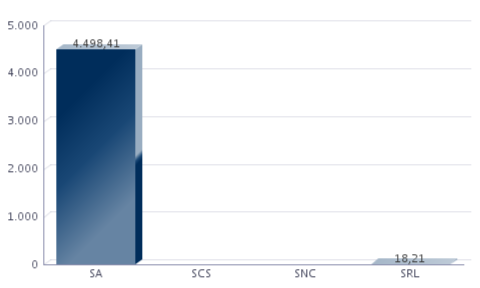 